USCF Laws v6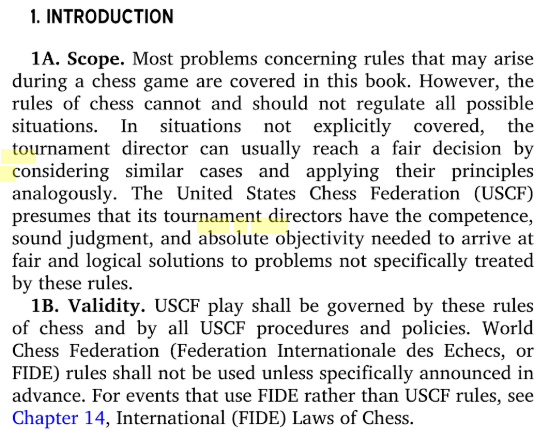 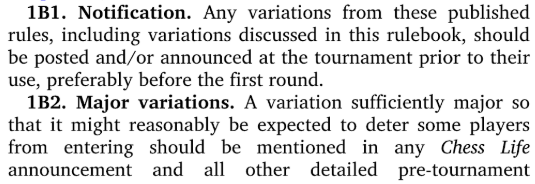 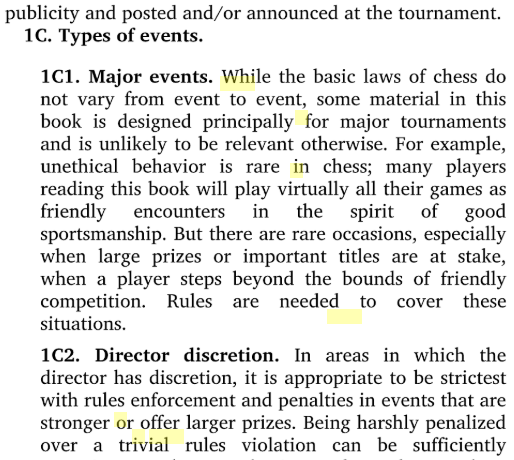 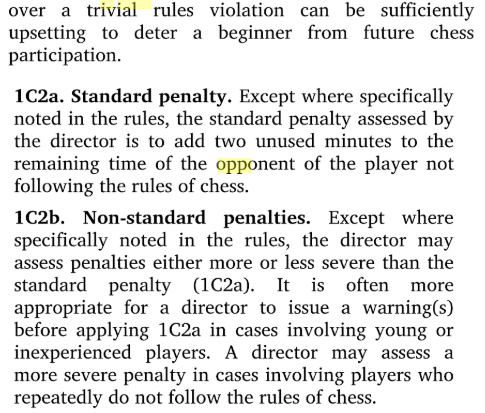 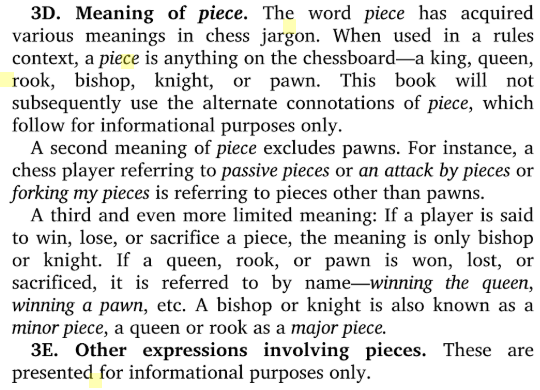 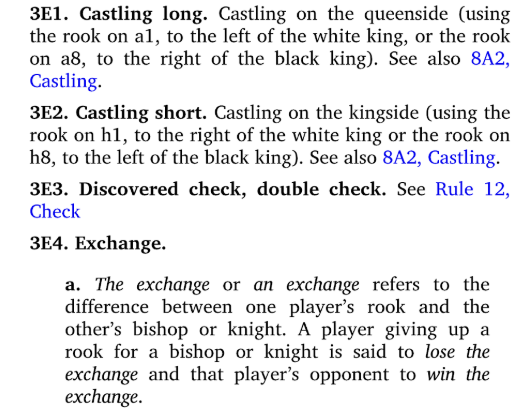 